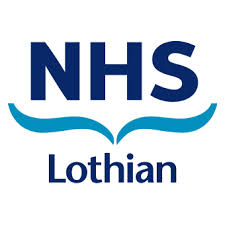 Dalteparin to maintain patency of a haemodialysis circuitRenal Directorate GuidelinesRoyal Infirmary of EdinburghIndication and additional InformationPrevention of clotting of the extracorporeal circuit in patients on haemodialysis.  Criteria for treatmentReceiving haemodialysis and no contra-indications to anticoagulant therapy.  Dosage and administrationAdjust dose according to patient’s target (“dry”) weight.  Administer into the arterial port at the start of dialysis.  •	Consider lower dose for planned haemodialysis treatment of less than four hours.For patients who experience clotting:•	increase by 2500 units for the next dialysis session (up to maximum 7500 units)•	if already receiving 7500 units then consider a further dose of 2500 units at the mid-point of the dialysis sessionFor patients who have prolonged bleeding from the needle site post dialysis:•	reduce dose by 2500 units for the next dialysis sessionMonitoring Xa levelsRoutine anti-Xa monitoring is not necessary.  Consider monitoring if there are extremes of body weight or persistent clotting or prolonged bleeding.  The half-life of elimination of anti Xa activity is approximately 2 hours with intravenous dosing in patients with normal renal function but around 5 hours in haemodialysis patients.  Anti-Xa activity is therefore measured at one hour and 4 hours post Dalteparin administration at the start of a dialysis sessions.Anti Xa activity level should be between 0.4 to 0.7units/ml at 1 hour and less than 0.4units/ml at 4 hours.  If the anti-Xa level is outwith the target range, discuss with the medical team (renal registrar/renal consultant) regarding a dose change of dalteparin.  Contraindications•	Systemic anticoagulation (e.g. with warfarin)•	24 hrs before or after invasive procedures including surgery •	Hypersensitivity to heparin or to LMWHs•	Haemophilia and other haemorrhagic disorders•	Profound thrombocytopenia•	Recent cerebral haemorrhage•	Severe liver disease•	Acute peptic ulcerationSide Effects•	Skin rashes (and minor bruising at injection site)•	Systemic allergic reaction•	Excessive bleeding •	Thrombocytopenia •	Skin necrosis •	HyperkalaemiaReversalIf severe bleeding occurs during or within 2 hour of completing a dialysis session with dalteparin consider the use of protamine sulphate as a reversal agent for dalteparin.  This should be discussed with haematology.  